Приложение № 4  К реестру мест (площадок) накопления твердых коммунальных отходов на территории Талашкинского сельского поселения Смоленского района Смоленской области  СХЕМА РАСПОЛОЖЕНИЯ ОБЪЕКТОВ ТКО В Д.ДРОЖЖИНО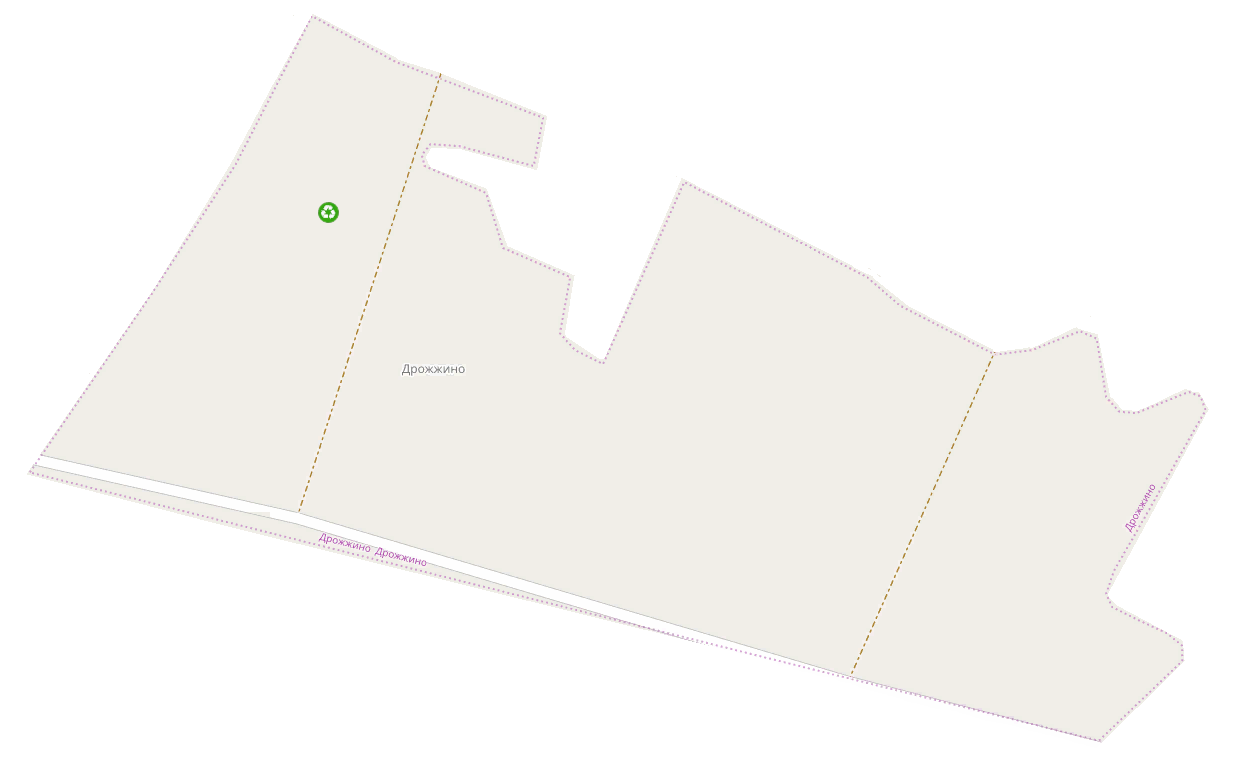 Условные обозначения:       места накопления ТКО